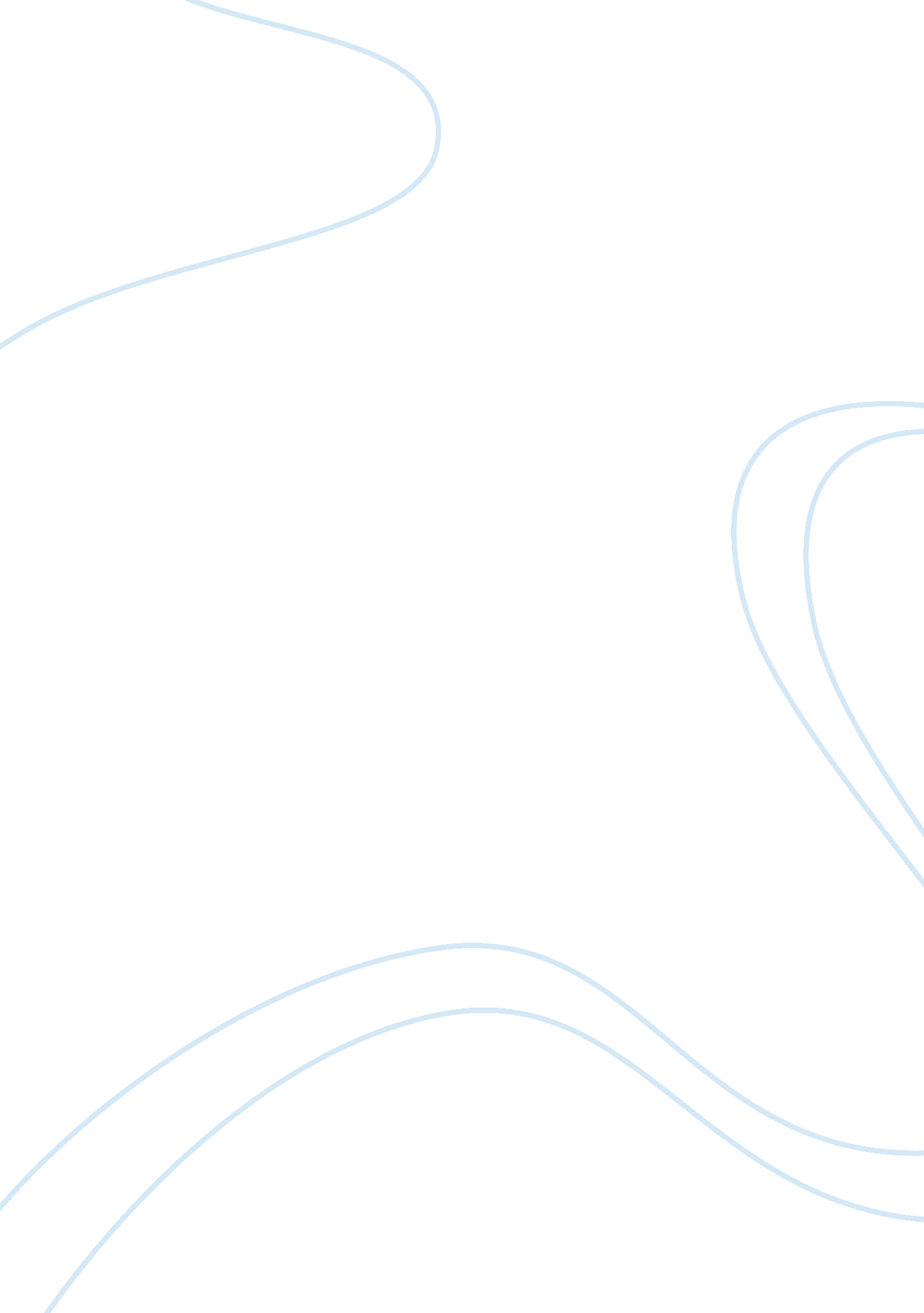 Flashcards – quiz 8 essay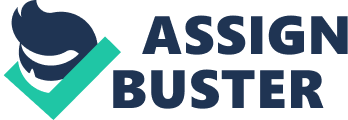 What kind of controller uses serial signals to transfer data, instructions, and information? SATAWhich of the following is a good practice to follow to avoid scratching or damaging a disc like the one in the accompanying figure? Hold the disc by its edges. Which of the following statements is not true about hard drives? A hard disk that is mounted inside the system unit is sometimes called a permadisk. Memory (chips) accesses items in which of the following units of time? nanosecondsWhich of the following does NOT use direct access? tapeYou want a storage medium that allows you to locate a particular data item immediately, without having to move consecutively through items stored in front of the desired data item or file. What kind of access will this storage medium use? directYou are looking to implement a high-speed network with the sole purpose of providing storage to other attached servers. Which of the following will you implement? SANA popular use of CD-RW and CD-R discs is to create audio CDs. What is the process of copying audio and/or video data from a purchased disc and saving it on digital media called? rippingWhich of the following terms is the number of bytes (characters) a storage medium can hold? capacityA standard CD-ROM is referred to as this kind of disc because manufacturers write all items on the disc at one time. What is the term used? single-sessionYou can erase a DVD+RfalseWhich of the following kinds of cards stores data on an integrated circuit embedded in the card? smartWhat best describes an optical disc? a flat, round portable disc that is written and read by a laserWhich of the following is not a characteristic of a hard diskwrite-protect notchA DVD-RW is a high-capacity optical disc on which users can read but not write or erase. falseWhat does NAS stand for? network attached storageWhich of the following is not true about tape storage? A benefit of tape is that it allows for nonsequential access. Which of the following is NOT an advantage of external hard drives over internal hard drives? They leave data in the computer. Some computers improve hard disk access time by using which of the following, which consists of memory chips that store frequently accessed items? disk cacheWhich of the following is the largest from among the following? YBWhat kind of storage is an Internet service that provides storage to computer or mobile users? cloudWhich of the following is not a characteristic of a hard disk? write-protect notchWhich of the following is NOT true about storage media and devices? Writing is the process of transferring items from storage media to memory. Which term is used to describe large businesses that require special hardware geared for heavy use, and maximum availability and efficiency to fit the needs of their hundreds or thousands of workers? enterpriseWhich of the following is the mechanism that reads and writes items in the drive as it barely touches the disk’s recording surface? read/write headWhich of the following overcomes the major disadvantage of CD-R disks, which is being able to write on them only once? CD-RWWhat technology works with specially coated optical discs to etch labels directly on the disc? LightScribeItems on a storage medium remain intact even when power is removed from the computer. What term describes this characteristic? nonvolatileWhich of the following is NOT a cloud storage provider that places a folder on your computer with contents you can synchronize across multiple devices? CloudDriveWhich of the following kinds of backup is another name for a selective backup? partialWhich of the following is not true about tape storage? A benefit of tape is that it allows for nonsequential access. What is being measured using KBps, MBps, and GBps? transfer rateYou are looking for the best protection against data loss. Which of the following will you use? archival backupWhat causes a head crash on a hard disk? A read/write head touches the surface of a platter. Which of the following kinds of RFID tags contains a battery that runs the chip’s circuitry and broadcasts a signal to the RFID reader? activeOptical discs should be stored in a flat (horizontal) position. falseWhat is the term for a narrow recording band that forms a full circle on the surface of a hard disk? trackWhich of the following is a high-capacity optical disc on which users can read but not write or erase? DVD-ROMRFID is more secure than contactless smart cards. FALSEA standard CD-ROM is called a single-session disc. Why are they called single-session discs? Manufacturers write all items on the disc at one time. You want a form of backup that copies all program and data files. Which of the following will you use? archival backupWhich of the following is true of SSDs compared to traditional hard disks? SSDs have faster transfer rates. Which storage term used to measure capacity is approximately a billion bytes? gigabyteWhich of the following kinds of backup is another name for a full backup? archivalYou are looking for a term that can be used to refer collectively to hard disks and SSDs inside a computer. Which of the following can you use? internal hard drivesWhat do discs, like the kind shown in the accompanying figure, usually measure? 4. 75 inches in diameter and less than one-twentieth of an inch thickWhich of the following provides a myriad of financial reporting requirements and guidelines for public companies? Sarbanes-Oxley ActWhen storage devices write data, instructions, and information on storage media, they are creating output. What best describes the process of writing data? transferring items from memory to a storage mediumSome personal computer manufacturers provide a hard disk configuration that connects multiple smaller disks into a single unit that acts like a single large hard disk. What is this grouping called? RAIDWhich of the following is NOT a common type of memory card? mx6Which RAID level technique splits data, instructions, and information across multiple disks in the array? strippingThe inflexible, circular platters on which kind of disks use magnetic particles to store data, instructions, and information? hardBefore any data can be read from or written on a hard disk, what must happen to the disk? formattingWhich of the following devices is the computer hardware that records and/or retrieves items to and from a flash drive or external hard drive, for example? storageWhich of the following kinds of devices duplicates data, instructions, and information to improve data reliability? RAIDYou are looking for a backup that copies only the files that have changes since the last full backup. Which of the following will you use? differential backupA group of two or more integrated hard disks is referred to as which of the following? RAIDWhich of the following storage devices typically stores the operating system? hard disks/SSDsWhich of the following interfaces sends several bits at once? parallelHow do discs, like the one in the accompanying figure, commonly store items? in a single track that spirals from the center of the disc to the edge of the discWhich of the following is a type of backup you can only perform at your large enterprise? continuousWhat is the term for the case that contains the same adapters found on a motherboard with which to connect the internal hard drive? enclosureWhich of the following can be used to store a prepaid amount of money, such as for student purchases on campus? smart cardsWhat does a controller control? the interface between the hard disk and the system busWhich of the following consists of a special-purpose chip and electronic circuits that govern the transfer of data, instructions, and information from a drive to and from the system bus and other components in the computer? controllerWhich of the following is NOT true about caring for optical discs? Moisten a nonabrasive cloth with warm water and ammonia to clean the disc. The use of microfilm and microfiche provides all of the following advantages EXCEPT ___they can be read without a readerWhich of the following storage devices typically has the fastest transfer rate? RAMUsers subscribe to a cloud storage service, like the kind advertised in the accompanying figure, to do all of the following EXCEPT to ___make enterprises provide data center functionsWhich of the following kinds of interfaces sends data one bit at a time? serialWhich of the following kinds of access refers to reading or writing data consecutively? sequentialWhich of the following is made of aluminum, glass, or ceramic and is coated with an alloy material that allows items to be recorded magnetically on its surface? PLATTERWhich of the following disc types can be written onto, but not erased? CD-RWhich of the following is not a competing rewritable DVD format? DVD+RWhich of the following is a multisession optical disc on which users can write, but not erase, their own items such as text, graphics, and audio? CD-RWhich of the following is true of tape? It is no longer used as a primary method of storage but is used most often for long-term storage and backup. What is the usual rate of speed for the platters in a hard disk? 5, 400 to 15, 000 rpmWhich of the following is a small, rectangular, plastic housing for tape? card cartriageWhich of the following has a higher capacity and better quality than standard DVDs, especially for high-definition audio and video? Blu-ray DVDWhich of the following is NOT a cloud storage provider that places a folder on your computer with contents you can synchronize across multiple devices? Cloud DriverWhich of the following terms is the number of bytes (characters) a storage medium can hold? capacityA DVD-ROM uses all of the following to achieve a higher storage capacity than a CD-ROM EXCEPT ____. making a single disc sessionBefore any data can be read from or written on a hard disk, what must happen to the disk? formattingYou want a form of backup that copies all program and data files. Which of the following will you use? archival backupWhich of the following is NOT an advantage of external hard drives over internal hard drives? They can add storage space to a mobile computer. Which of the following is a type of optical disc that users can read from but not write to or erase? DVD-ROM 